第18回日本オオサンショウウオの会古座川大会　参加申込書インターネットでのお申込みが可能な方は、QRコードを読取お申込みください。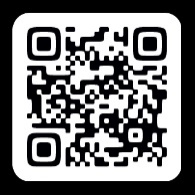 それ以外の方は、下記ご記入の上、FAX、郵送またはE-mailにて令和５年8月３１日（木）必着でお申込みください。●参加コース（コース番号の記入、参加する行事に〇または×をご記入ください）●昼食の有無・移動手段（必要・不要に○または、当てはまるところに○と数をご記入ください）※昼食は弁当お茶付￥1,100(税込)です。会場付近に飲食店、コンビニはありませんのでご注意ください●発表(口頭・ポスター)、物販（要項をご確認の上、ご希望の方のみご記入ください）●オプション体験（ご希望の方のみ、体験番号**と体験人数をご記入ください）※体験お申込者の氏名、連絡先(TEL・E-mail)、体験人数等は、各事業者にお伝えさせていただきます※複数体験のお申込み可能です　　　　　　　　　　　　　　　　　　　　　　　　　**は裏面参照→【大会お申し込み先】日本オオサンショウウオの会古座川大会　大会事務局／古座川ゆず平井の里内 〒649-4563和歌山県東牟婁郡古座川町平井469    [FAX] 0735-77-0506　[E-mail] kozagawa2023@gmail.com　[TEL] 0735-77-0123●参加コース番号※学生は、大学生以下とします。なお、小学生以下の大会参加費は無料です。※宿泊代、オプション代は含まれておりません。≪古座川町以外にお住いの方≫≪古座川町にお住まいの方≫●オプション体験記号　　※オプション内容の詳細等は別紙チラシをご確認ください　※申込多数の場合は、先着順となりますことを予めご了承ください【FAXでお申し込みの場合】　裏表が正しく挿入されない場合、お申し込みが完了できませんので、その際にご連絡可能な申込者の氏名と連絡先を必ずご記入ください。申込者氏名　　　　　　　　　　　　　　連絡先(日中つながりやすいもの)　　　　　　　　　　　　【E-mailでお申込みの場合】　事務局より５日以内に申込完了の返信をさせていただきます。返信がない場合は、お手数おかけしますがお電話にてお問い合わせください。フリガナ個人の場合は記入不要所属団体申込者名個人の場合は記入不要所属団体住　　所〒　　　　　　　都　府　　　　　　　　道　県〒　　　　　　　都　府　　　　　　　　道　県〒　　　　　　　都　府　　　　　　　　道　県連 絡 先電話E-mailE-mailコース番号**氏名年齢総会講演会講演会現地観察会コース番号**氏名年齢10／28(土)10／28(土)10／29(日)10／29(日)申込者昼食昼食交通手段送迎(古座駅→会場)※大阪方面のみ交流会送迎（ホテル↔会場）送迎(現地観察会→古座駅)10/28(土)10/29(日)交通手段送迎(古座駅→会場)※大阪方面のみ交流会送迎（ホテル↔会場）送迎(現地観察会→古座駅)必 ・ 不必 ・ 不車 ・ 電車必要 ・ 不要必要 ・ 不要必要 ・ 不要個個人人人人口頭発表表題　　　　　　　　　　　　　　　　　　発表者名ポスター発表への変更可否　可 ・ 否ポスター発表表題　　　　　　　　　　　　　　　　　　発表者名物品販売主な内容　　　　　　　　　　　　　　　　販売希望日　　　　　　　　　　　　　　　　　　　　□10/28(土)　　□10/29(日)体験番号**　　　　人、 体験番号**　　　　人、 体験番号**　　　　人、 体験番号**　　　　人コース番号**コース内容大会参加費交流会費計(税込)/単位(円)１一般A（大会・交流会参加）2,0004,5006,500２一般B（大会のみ参加）2,000―2,000３学生A（大会・交流会参加）1,0002,5003,500４学生B（大会のみ参加）1,000―1,000コース番号**コース内容大会参加費交流会費計(税込)/単位(円)５町民A（大会・交流会参加）無料4,5004,500６町民B（大会のみ参加）無料――７町民学生（大会・交流会参加）無料2,5002,500８町民学生（大会のみ参加）無料――体験体験番号**（アルファベット）料金(税込/単位:円)カヌー体験Ａ…10/27am、　Ｂ…10/27pm、　Ｃ…10/28amＤ…10/29pm、　Ｅ…10/30am、　Ｆ…10/30pm大　人6,600小学生4,950スノーケルorダイビングＧ…10/28 スノーケル、　Ｈ…10/28 ダイビングＩ…10/29 スノーケル、　Ｊ…10/29 ダイビング12,000牛革刻印体験Ｋ…ストラップ、 Ｌ…三角コインケースＭ…レザートレイ1,5001,5002,000リトリート体験Ｎ…10/27pm3,500